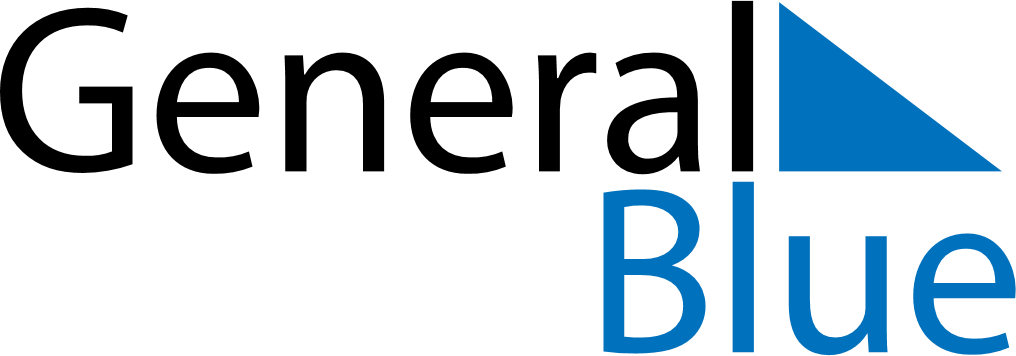 August 2030August 2030August 2030August 2030IrelandIrelandIrelandMondayTuesdayWednesdayThursdayFridaySaturdaySaturdaySunday1233456789101011First Monday in August1213141516171718192021222324242526272829303131